Лагерь с дневным пребыванием детей «Бригантина»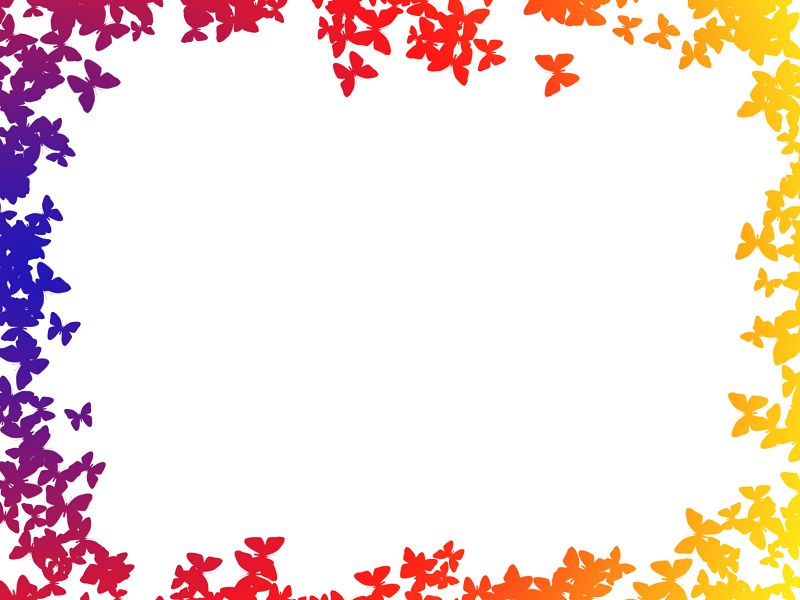 октября9.00 – 9.30План работы на деньУтренняя зарядка по ссылке https://www.youtube.com/watch?v=a3pMqrjRciI9.30-10.00 завтрак10.00-11.30 Видео «Самые красивые бабочки» https://www.youtube.com/watch?v=R07JBJiGtnU&feature=youtu.be Видео «Бабочки»https://www.youtube.com/watch?v=4HtxkccWNWA&feature=youtu.be Музей «живых бабочек» https://www.youtube.com/watch?v=_pktBRg-uUI&feature=youtu.be 11.30-12.00 Мастер – класс «Как сделать бабочку своими руками» (выполнение бабочки из бумаги)12.30-13.00  Интерактивная игра «Экологический калейдоскоп»13.00-14.00  Обед13.00-14.00 Краткий фотоотчет дня (рисунки «Океан»)